BIODATA MAHASISWA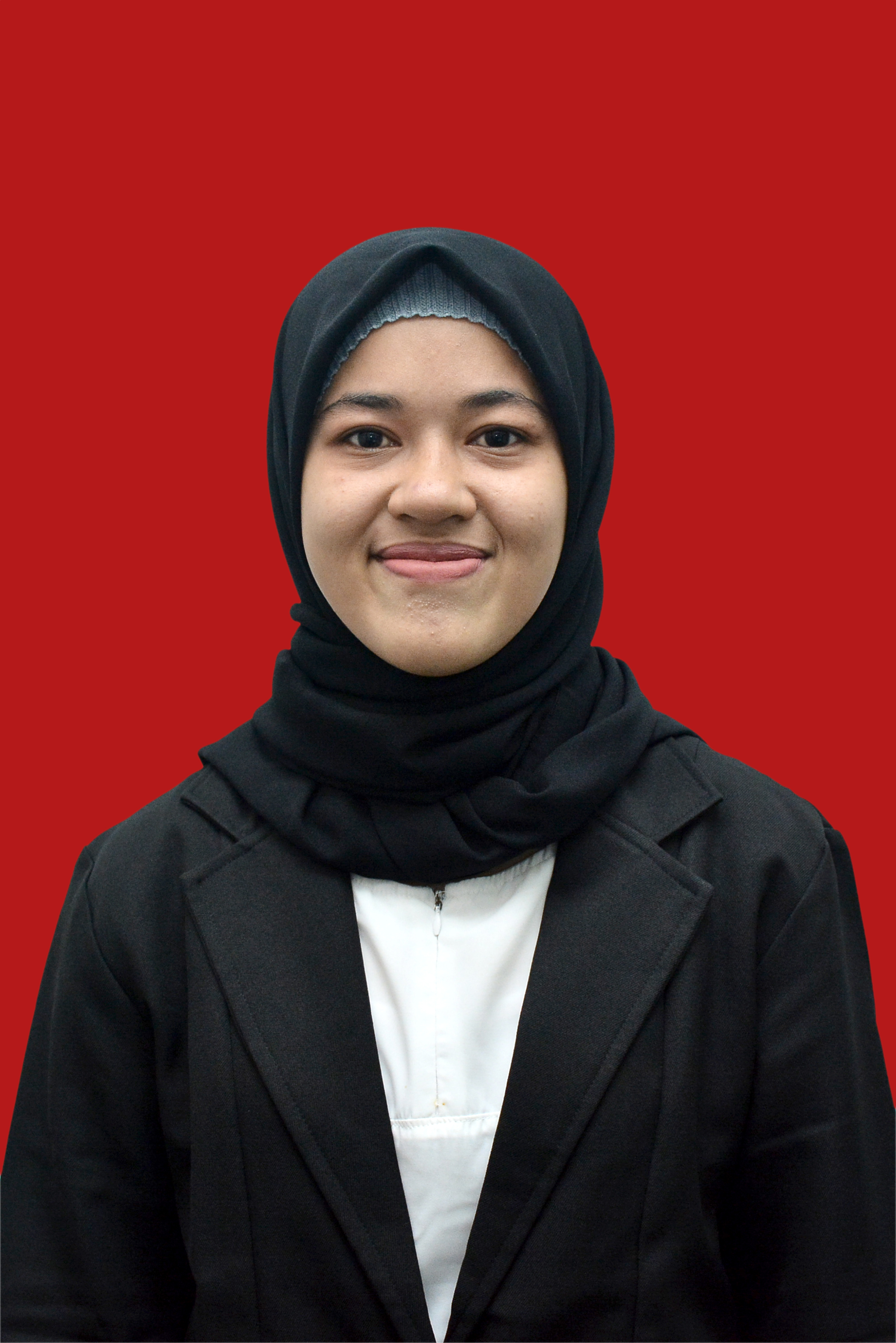 IDENTITAS DIRINama			: Zaiton MasturaNPM			: 182114148Tempat/Tgl. Lahir	: Bireuen, 07 September 1997Jenis Kelamin 		: PerempuanAgama			: IslamAnak Ke		: 2 dari 5 bersaudaraAlamat			: Juli Mee Teungoh, Kec. Juli, Kab. Bireuen, AcehNo. Telp/.HP		: 0822 7703 0740Dosen Pembimbing	: 1. apt. Debi Meilani, S.Si., M.Si			: 2. apt. Sofia Rahmi, S.Farm., M.SiJudul Skripsi               : Aktivitas Analgetik Ekstrak Etanol Bunga Kecombrang (Etlingera elatior (Jack) R.M Sm.) pada Mencit (Mus musculus) Jantan.Indeks Kumulatif        : 3,11PENDIDIKANSD			: SD Negeri 9 BireuenSMP			: SMP Negeri 1 BireuenSMA			: SMA Negeri 1 BireuenDIPLOMA III		: Akademi Farmasi Pemerintah AcehORANG TUANama (Ayah)		: Adnan Ibrahim, S.PdPekerjaan		: PNSNama (Ibu)		: Bahria M. YacobPekerjaan		: Ibu Rumah TanggaAlamat                        : Juli Mee Teungoh, Kec. Juli, Kab. Bireuen, AcehMedan,    Juli 2020Hormat SayaZaiton Mastura